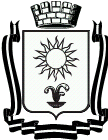 ДУМАГОРОДА-КУРОРТА КИСЛОВОДСКАСТАВРОПОЛЬСКОГО КРАЯР Е Ш Е Н И Е              ___________         город-курорт Кисловодск                        __________Об установлении льготной ставки арендной платы в отношении земельных участков, используемых для реализации инвестиционных проектов, соответствующих приоритетным направлениям инвестиционной деятельности на территории города-курорта КисловодскаРуководствуясь Гражданским кодексом Российской Федерации, Федеральным законом Российской Федерации от 06.10.2003 № 131-ФЗ «Об общих принципах организации местного самоуправления в Российской Федерации», Федеральным законом Российской Федерации от 25.02.1999 
№ 39-ФЗ «Об инвестиционной деятельности в Российской Федерации, осуществляемой в форме капитальных вложений», Законом Ставропольского края от 02.03.2005 № 12-кз «О местном самоуправлении в Ставропольском крае», Законом Ставропольского края от 01.10.2007 № 55-кз «Об инвестиционной деятельности в Ставропольском крае», постановлением Думы Ставропольского края от 24.09.2020 № 1960-VI ДСК «Об утверждении Перечня приоритетных направлений инвестиционной деятельности на территории Ставропольского края на 2021-2025 годы», Уставом городского округа города-курорта Кисловодска, Дума города-курорта Кисловодска РЕШИЛА:1. Установить снижение на 50% процентов ставки арендной платы в отношении земельных участков, используемых для реализации инвестиционных проектов, соответствующих приоритетным направлениям инвестиционной деятельности на территории города-курорта Кисловодска, за исключением проектов по строительству новых, реконструкции и развитию действующих объектов рекреационного назначения.2. Установить снижение на 95% процентов ставки арендной платы в отношении земельных участков, используемых для реализации инвестиционных проектов, соответствующих приоритетным направлениям инвестиционной деятельности на территории города-курорта Кисловодска, по строительству новых, реконструкции и развитию действующих объектов рекреационного назначения.3. Льгота, установленная настоящим решением, предоставляются на срок реализации инвестиционного проекта, предусмотренного инвестиционным (концессионным) соглашением, заключаемым между администрацией города-курорта Кисловодска и субъектом инвестиционной деятельности, в порядке, установленном администрацией города-курорта Кисловодска.4. Льгота, установленная настоящим решением, действует с 01 числа  месяца, следующего за месяцем, в котором заключено инвестиционное (концессионное) соглашение. 5. Срок действия льготы, предусмотренной настоящим решением, не может превышать семь лет. 6. В случае неисполнения субъектом инвестиционной деятельности обязательств по инвестиционному (концессионному) соглашению, льгота, установленные настоящим решением, подлежит отмене.Размер арендной платы подлежит перерасчету с учетом существующей арендной ставки за весь период пользования льготой и уплачивается инвестором в бюджет города-курорта Кисловодска в полном объеме в срок, не превышающий 30 календарных дней с даты установления факта неисполнения инвестором обязательств по инвестиционному (концессионному) соглашению.7. Признать утратившим силу решение Думы города-курорта Кисловодска от 27.02.2019 № 11-519 «Об установлении льготной ставки арендной платы в отношении земельных участков, используемых для реализации инвестиционных проектов, соответствующих приоритетным направлениям инвестиционной деятельности на территории города-курорта Кисловодска».8. Настоящее решение вступает в силу со дня его официального опубликования в общественно-политическом еженедельнике «Кисловодская газета».Председатель Думы
города-курорта Кисловодска                                                         Л.Н. ВолошинаГлава города-курорта 
Кисловодска                                                                                      А.В. Курбатов